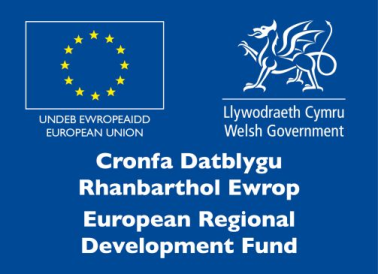 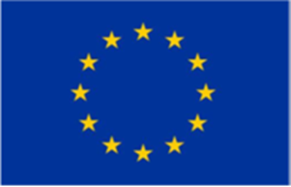 This project has received funding from the European Union’s Horizon 2020research and innovation programme under the Marie Skłodowska-Curie grant agreement No 663830.Sêr Cymru II Privacy Statement for the Application ProcessThis privacy statement relates to applications for funding submitted to the Welsh Government under the Sêr Cymru II Programme.There is a separate statement which contains information on how we will process your data, should your application be successful. This can be found on our website.The Welsh Government is required to collect information about those applying to the Sêr Cymru II Programme (the Programme) as part of its public task to administer the funding.The Welsh Government will be data controller for any personal data provided to it as part of the application process. When an application for funding is submitted to Welsh Government, the information provided in the application will be used to make a decision on whether funding will be awarded. As part of the decision making process, Welsh Government will send applications, in a secure manner, to peer reviewers outside of Welsh Government. Peer reviewers are independent experts and are selected by the Programme Management Team for their expertise in the relevant field of research. Peer reviewers will score and comment on applications against set criteria. The peer reviewers will return the scores and comments to Welsh Government where these are collated. Reviewers’ comments will be anonymised before applicants are given an opportunity to respond.  Welsh Government will then send applications, scores and reviewers’ anonymised comments in a secure manner to the Sêr Cymru II Independent Evaluation Panel. The Independent Evaluation Panel is a group of internationally recognised scientists, recruited through an open process to provide strategic advice and independent scientific evaluation of research bids. The panel will consider the applications, scores and comments to come to an overall conclusion on whether the application should be recommended for funding. The panel will meet and make recommendations to Welsh Government as to which applications should be funded.In instances where Welsh Government carries out the Independent Evaluation Panel process electronically, information will be transmitted securely to panel members.Welsh Government will then send the recommendations of the Independent Evaluation Panel to the Sêr Cymru II Programme Beneficiary Board for consideration.  If your application is successful, we will issue an award letter which sets out the terms and conditions of the award.Your information will be provided to UK and European auditors for audit purposes. Your contact details will be passed to contractors for the purposes of research and evaluation to be carried out on the Sêr Cymru II Programme but the findings of any research and evaluation studies will not identify individuals.Welsh Government will retain information in accordance with the requirements of its funders and its own internal rules.  This means that we will retain data until 31 December 2027 for ERDF funded activity unless we are advised otherwise. For Horizon 2020 funded activity, information will be retained until 31 July 2026For any general queries on this notice please contact the mailbox below :SERCYMRUII@gov.wales Under the data protection legislation, you have the right:to access the personal data the Welsh Government holds on you;require us to rectify inaccuracies in that datato (in certain circumstances) object to or restrict processingfor (in certain circumstances) your data to be ‘erased’to lodge a complaint with the Information Commissioner’s Office (ICO) who is the independent regulator for data protectionFor further details about the information the Welsh Government holds and its use, or if you want to exercise your rights under the GDPR, please see contact details below:Data Protection Officer:	Welsh GovernmentCathays ParkCARDIFFCF10 3NQEmail Address:	DataProtectionOfficer@wales.gsi.gov.uk 
The contact details for the Information Commissioner’s Office are: Wycliffe HouseWater LaneWilmslowCheshireSK9 5AFTelephone: 01625 545 745 or 0303 123 1113Website: www.ico.gov.uk  